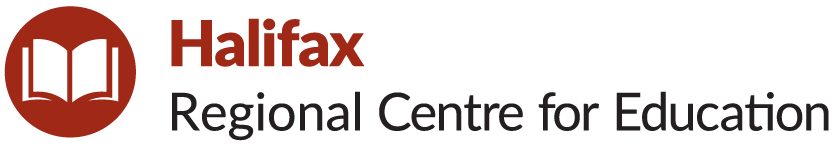 School Advisory CouncilAnnual Report – June 2022Statements of Revenues and Expenditures:Please return to School Supervisor by Monday, June 20, 2022. Thank you.SchoolClayton Park Junior High Please list SAC members including names, membership type (i.e., parent, community member, staff), and role (i.e., Chair, Vice Chair).Trina Canavan (Principal) Alana Conrad (Vice Principal & Ex-Officio Member), Mary Ann Barker (Chair, Parent), Anne Martin (Parent) James Langille (Staff), Andrew MacDonald (Staff), and Ummamah (Student) Raechelle Masuda (Parent) , Goldie (student)Please describe a summary of work undertaken by the SAC to improve student achievement and school performance.Advocating and ideas around bell change proposalSAC Grant fund money to support literacy to enhance classroom books in the English Language Arts classrooms, the African Support Workers room, guidance and learning center SAC Grant fund money to enhance flexible seating in the Learning Centre and in classrooms Advocating for outdoor area within the community. i.e., picnic tablesSupporting the idea of outdoor classroom area. i.e., picnic tables and enhance the area to remove grass and install river rock for cleaner, more sustainable environment SSP area of agendas at meetings dedicated to the renewed curriculum around project based and inquiring learning.  Parent input, staff input and student input.  In-depth conversations around how it is linked to the new inclusive education policy, assessment policy and renewed curriculum.  Approval of new contract with school photography company – new company offers more options for parents, many of which are more economical, but the biggest difference is that the new company does not use “gender specific” or “gender informed” photo poses  -  the SAC thought this more informed approach to photographs contributes to students because it is more inclusive/less stereotypical and reflects our current student population, and the times. Please list any significant milestones and success stories that the SAC would like to highlight.Due to a teacher member’s suggestion, we added a standing item on our monthly Agenda called “Student Voice” t o highlight Student SAC members’ involvement and dedicate time to allowing Student voice within the agenda each meeting. Please describe any related sub-committee work undertaken by SAC members (e.g., School Options Committee).Not Applicable Expenditures supporting the school improvement plan (e.g., providing resources to support math and literacy instruction).Expenditures included purchasing books for students in English Language Arts classrooms, African Support Workers room, Guidance and Learning Center.  These books created a classroom collection of novels and reading material in the area of and authors of Indigenous and LGBTQ topics and themes.  A classroom library of resources.Expenditures supporting policy development and implementation (e.g., supporting and promoting new policies).Expenditures included purchasing furniture to enhance the learning environment of the Learning Centre and within classes for use of our Learning Centre students.  These purchases supported the Inclusive Education Policy and helped created a flexible and supportive learning environment for the needs of our students within various areas and learning spaces within the school. Items purchased were club chairs for use in the quite area, rocking student chairs for use in the learning center and within the classrooms.  Expenditures covering operational expenses; up to 20 per cent of provincial SAC funding may be used as operational expenses, if necessary, to encourage and support member participation).Not Applicable 